SOGGETTI STORIA I RetiDalle glaciazioni al periodo neoliticoValle di Ledro, Le palafitte	L'insediamento e le vie di comunicazione nel territorio della Judicaria S. Martino di LomasoStoria romana    Riva romana                      I Romani nella JudicariaValle di Ledro, Ponte romano, CroinaMedioevoLe antiche fortezze gotiche e longobardeFeudatari nelle ValliI Lodron I castelli lodronianiGli Statuti e le Carte di RegolaLe comunità rurali nel MedioevoArco medioevaleIl Medioevo e gli Statuti di RivaFamiglia MadruzzoOrigine e sviluppi del potere vescovile nei secoli X-XVCalavino, Palazzo de Negri, la storiaEvo ModernoPrincipato vescovile di TrentoIl paese di Sarche, terra d'immigrazione e il Trentino in età napoleonicaIl RisorgimentoLa ResistenzaRiva del Garda, L'Ottocento e la nascita del "Kurort"Riva del Garda, Il borgoRiva del Garda, Il Risorgimento	Giuseppe GaribaldiValle di Ledro, Osservatorio "Rinalt"Arco ottocentescaValle di Ledro, Garibaldi I 150 anni dell'Unità d'ItaliaL'emigrazione tra '800 e '900Arti e mestieri del XIX  secolo     La Grande Guerra1918: La pace e i cambiamenti post bellici nella Judicaria      Donne in GuerraIl FascismoLa Seconda Guerra Mondiale nel Basso Garda  nel Basso SarcaStoria della scuola La storia dell’acqua a Calavino e dintorniLa CooperazioneIl miracolo economico nelle GiudicariePercorso della storia sull'AutonomiaIl '900, Gardesana, centrale, turismo, anni '60 Costruzione dell’albero genealogico VALLE DEL CHIESELodrone, Chiesa della Madonna dell’Aiuto Lodrone, Palazzo Caffaro 	Darzo, Chiesa parrocchialeDarzo, Chiesa S. Michele ArcangeloStoro, Monumento Garibaldi 	 	 	  Storo, Capitello della Regola Storo, San Cristoforo 	 	 	 Storo, Capitello di Sant’Andrea 	 	 Storo, Chiesa parrocchiale: Pala di Santa Lucia   Storo, Chiesa di Sant’Andrea 	 	 Storo, Chiesetta dei morti al Palvico	 	  Storo, Fontana di Spenigol 	 	 	 Storo, Fontana di Piazza dell’Unità 	 	  Storo, Monumento ai caduti 	 	 	 Storo, Chiesa di San Floriano: Pala Altare Santo  Storo, Chiesa di San Floriano: Pala dell’Altar Maggiore Storo, Chiesa di San Floriano: Presbiterio 	 Valle del Chiese, Residenze dei LodronCondino, Chiesa di San RoccoCondino, Chiesa di San Rocco: Affresco di San CristoforoCondino, Convento	 	 	 Condino, I capitelliCondino, I segni del sacro	 	 	 	 Condino, L'Assunzione di Maffeo e Andrea OlivieriCondino, Leggenda di San Giorgio	 	 Condino, Municipio: I murales di Marco Furri	 Condino, Pieve di  Santa Maria Assunta 	 Condino, Pieve di  Santa Maria Assunta: Portale Condino, Elementi architettonici di Via Sassolo Pieve di Bono, Castel RomanoPieve di Bono, Affresco di Castel Romano Cappella della Madonna Addolorata  Cappella di Santa Giustina 	   Chiesa di Santa Giustina  Strada, Chiesa del CarmineLardaro, Chiesa di Sant’Arcangelo Roncone, Chiesa di San Roncone, L’organo Roncone, La cantoriaBondo, Affreschi delle cà da montBondo, Chiesa di San BarnabaBUSA DI TIONEBreguzzo, Chiesa di Sant’AndreaBreguzzo, I capitelli Preore, Ieri e oggiTione, Altari della Pieve	 	  	 	 Tione, Chiesa di Santa Maria e San Giovanni BattistaTione, Chiesa di San Vigilio in VatTione negli sguardi dei bambiniTione, le antiche case di TioneZuclo, Chiesa di Sant’Andrea	Zuclo, Chiesa di San MartinoZuclo, Via Crucis	 	 	 	Bolbeno, Chiesa di San Zeno	 	 	 Ragoli, Chiesa dei SS. Faustino e GiovitaIrone, Chiesa di San GiacomoGIUDICARIE ESTERIORIBalbido, Chiesa Santa GiustinaBivedo, Chiesa di Sant’Antonio Bleggio, Architettura	Bleggio, Altari e CappelleBleggio Superiore, I capitelli Bleggio Superiore, scorci Bleggio Superiore, Chiesa di Santa CroceBleggio Superiore, Chiesa di Santa Croce: Ex votoBono, Chiesa di San Felice	 Campo Lomaso, Castel Campo Campo Lomaso, Chiesa SS. Quirino e GiudittaCavrasto, Chiesa SS. Maria, Faustino, Giovita Dasindo, Chiesa Santa MariaDolaso, Chiesa di Sant’Antonio 	 Fiavè, Chiesa dell’Immacolata	 Fiavè, I capitelli Fiavè, Scorci/ Portali		 	 , Architettura localeGiudicarie esteriori negli sguardi dei bambiniLomaso, I capitelliLomaso, Villa De LutiLomaso, le antiche case rurali Pergnano, Chiesa San RoccoRango, Il borgo Rango, Chiesa dell’Annunziata  	 	  	San Lorenzo in Banale, Chiesa dei SS. Rocco e SebastianoStenico, Stenico, : Cappella di San Martino  Stenico, Affreschi e muralesStenico, Chiesa di San Vigilio Vigo Lomaso, BattisteroVigo Lomaso, Chiesa di S. LorenzoVilla del Bleggio, Chiesa di San GiulianoALTO GARDA E LEDROArco, A spasso per il borgo 	 	 	 Arco, Affreschi dei palazzi	 	 Arco, Borgo antico	 	 Arco, Castello	 	 	 Arco, Castello, La stanza dei giochiArco, Chiesa di Chiarano, Gli affreschi delle chieseRomarzollo, Il paese e i vecchi mestieriPernone, La Chiesa	Riva del Garda, Chiesa dell’Inviolata Riva del Garda, La pinacotecaRiva del Garda, Le fontane Riva del Garda, Villa de Lutti Riva del Garda Le Statue SteleRiva del Garda, Riva romana Riva del Garda, Il borgoRomarzollo, Chiesa di San AntonioRomarzollo, Il paeseTenno, Chiesa di San LorenzoVAL RENDENAJavrè, Chiesa di San Valentino	 	 	   Javrè, Chiesa di S. Maria AssuntaJavrè, Leggenda della malga StrazzolaBocenago, Chiesa Santa MargheritaBorzago, Cort dal TognoPelugo, Chiesa di S. AntonioSpiazzo, Chiesa di San Vigilio	 	 	  Spiazzo, Municipio, Murales FurriSpiazzo, Dipinti muraliStrembo, Chiesa di San TommasoCaderzone, Chiesa di San BiagioCaderzone, Maso CurioMassimeno, Chiesa di San GiovanniMassimeno, Chiesa Madonna di LoretoGiustino, Affreschi sacriGiustino, Chiesa di Santa LuciaPelugo, S. Antonio-BaschenisPinzolo, Chiesa di San Lorenzo	 	 	 Pinzolo, Chiesa di San Vigilio	 	 	  Pinzolo, Murales di Sergio Trenti 	Carisolo, Chiesa della Madonna del PotereCarisolo, Chiesa di San NicolòCarisolo, Chiesa di San Stefano	 	 	 Madonna di Campiglio, Chiesa di Santa Maria Antica Madonna di Campiglio, Chiesa di Santa Maria NuovaMadonna di Campiglio, Salone Hofer	 	 Campo Carlo Magno, ChiesaVal Rendena, Affreschi sacri e profani	 	 Val Rendena, Iconografia del libro nell’arte sacraVal Rendena, Monumenti ed opere d’arteArchitettura in GiudicarieALTO GARDA E LEDROArco, A spasso per il borgo 	 	 	 Arco, Affreschi dei palazzi	 	 Arco, Borgo antico	 	 Arco, Castello	 	 	 Arco, Castello, La stanza dei giochiArco, Chiesa di Chiarano, Gli affreschi delle chieseRomarzollo, Il paese e i vecchi mestieriPernone, Riva del Garda, Chiesa dell’Inviolata Riva del Garda, La pinacotecaRiva del Garda, Le fontane Riva del Garda, Villa de Lutti Riva del Garda Le Statue SteleRiva del Garda, Riva romana Riva del Garda, Il borgoRomarzollo, Chiesa di San AntonioRomarzollo, Il paeseTenno, Chiesa di San LorenzoTenno e il castelloTenno e le Ville 	 	 	 	 	 Il Tennese	Varone di Riva del Garda, Il quartiere Ville del Monte Tiarno di Sotto, Tiarno di Sotto, Il paeseTiarno di Sotto e di Sopra, I capitelli e i segni del sacroTiarno di sotto Gli affreschi di San GiiorgioTenno e il castelloTenno e le Ville 	 	 	 	 	 Il Tennese	Varone di Riva del Garda, Il quartiere Ville del Monte Tiarno di Sotto, La chiesa S. BartolomeoTiarno di Sotto, Il paeseTiarno di Sotto e di Sopra, I capitelli e i segni del sacroTiarno di sotto Gli affreschi di San GiiorgioVALLE DEI LAGHIBrusino, Chiesa dell’Addolorata	 Brusino, Chiesa di San RoccoCalavino, Cappella Madruzzo nella ParrocchialeCalavino, Chiesa Maria Assunta  Calavino, Chiesa del Cornion  Calavino, Palazzo De Negri, l’architetturaCalavino, Portali di pietra scolpitaCavedine, Architettura trentinaCavedine, Chiesa dell’AssuntaCavedine, Chiesa di S. Barbara	Cavedine, Ciclo rovisiano nella Chiesa dell’AssuntaCavedine, Fontana di Piazza Italia 	 	 Cavedine, I portali datati	 	 Cavedine, Le fontane ruraliLasino, Chiesa San SiroLon, Castel ToniniSanta Massenza, Palazzo vescovile	 Sarche, Castel ToblinoSarche, Castel Toblino: epigrafe romanaSarche, monumento funebre Conti d’ArcoSarche, Chiesa parrocchialeSarche, Monastero celestinoSarche, Il romitorio del CasaleSarche, Convento dei CelestiniTerlago, Il castello 	  	 	 	 	 Terlago, Le tavole delle regoleVezzano, Chiesa di San ValentinoVigo Cavedine, Affreschi Baschenis nella Chiesa di S. UdalricoVigo Cavedine, Donego. Lo stemma della viciniaVigo Cavedine, Centro storicoVigo Cavedine, Affresco Ultima cena Chiesa di San  Vigo Cavedine, Chiesa della Madonna dell’Aiuto  Vigo Cavedine, Chiesa Maria Ausiliatrice  I capitelli 	 	 	 	 Vigo Cavedine, Icone	 	 	 	 Vigo Cavedine, Le fontane del passato e del presenteVigo Cavedine, L’ultima cena di San BiagioVigo Cavedine, Strada romana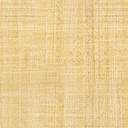 